Dragon Storm Karate Club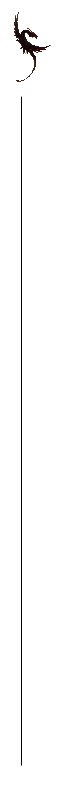 Requirements for Green Belt 1-BarTechniques:1. Left Kick to Stomach  2. Right Kick to Stomach3. Left Hand grabs your Collar A4. Left Hand grabs your Collar B5. Left Forward Punch6. Left reverse Punch followed by a Right Roundhouse punchForms			Fu JowRequirements for Green Belt 2-BarTechniques:1. Rear 2 Handed Choke2. Right Lunge Punch 3. Leading right Upper cut to Ribs4. Hammer LockForms			Monkey Bo